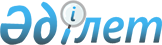 О внесений изменений и дополнений в постановление акимата города Актау от 10 июня 2014 года № 819 "Об определении специальных отведенных торговых мест для осуществления выездной торговли в городе Актау
					
			Утративший силу
			
			
		
					Постановление акимата города Актау от 28 апреля 2015 года № 534. Зарегистрировано Департаментом юстиции Мангистауской области от 05 июня 2015 года № 2737. Утратило силу постановлением акимата города Актау Мангистауской области от 05 июня 2017 года № 1028
      Сноска. Утратило силу постановлением акимата города Актау Мангистауской области от 05.06.2017 № 1028(вводится в действие по истечении десяти календарных дней после дня его первого официального опубликования).

      Примечание РЦПИ.

      В тексте документа сохранена пунктуация и орфография оригинала.
      В соответствии Законами Республики Казахстан от 23 января 2001 года "О местном государственном управлении и самоуправлении в Республике Казахстан", от 12 апреля 2004 года "О регулировании торговой деятельности", постановлениями Правительства Республики Казахстан от 21 апреля 2005 года № 371 "Об утверждении Правил внутренней торговли" и от 17 января 2012 года № 88 "Об утверждении Санитарных правил "Санитарно-эпидемиологические требования к объектам оптовой и розничной торговли пищевой продукцией", акимат города ПОСТАНОВЛЯЕТ:
      1. Внести в постановление акимата города Актау от 10 июня 2013 года № 819 "Об определении специальных отведенных торговых мест для осуществления выездной торговли в городе Актау" (зарегистрировано в Реестре государственной регистрации нормативных правовых актов за № 2257 опубликовано в газете "Огни Мангистау" № 113 от 13 июля 2013 года) следующие изменения и дополнения:
      пункт 1 постановления изложить в новой редакции:
      "1.Определить специальные отведенные торговые места для осуществления выездной торговли в городе Актау согласно приложениям 1,2,3:
      приложение 1:
      "Перечень временных торговых мест по реализации плодоовощной и бахчевой продукции в специально отведенных местах на территории города Актау";
      приложение 2:
      "Перечень временных торговых мест по реализации кукурузы, мороженных и безалкогольных напитков и квас в специально отведенных местах на территории города Актау".
      приложение 3:
      "Перечень временных торговых мест по реализации хлебобулочных и молочных продуктов в специально отведенных местах на территории города Актау".
      2. Государственному учреждению "Актауский городской отдел предпринимательства, сельского хозяйства и ветеринарии" (Нурсултанов К.А.) обеспечить государственную регистрацию настоящего постановления в Департаменте юстиции Мангистауской области, его официального опубликования в информационно-правовой системе "Әділет" и в средствах массовой информации.
      3. Контроль за исполнением настоящего постановления возложить на заместителя акима города Елтизарова Р.Т.
      4. Настоящее постановление вступает в силу со дня государственной регистрации в органах юстиции и вводится в действие по истечении десяти календарных дней после дня его первого официального опубликования.
      "СОГЛАСОВАН":
      Исполняющий обязанности руководителя
      государственного учреждения
      "Актауский городской отдел земельных отношений"
      Ж. Роман
      28 апреля 2015 года.

      "СОГЛАСОВАН":
      Руководитель государственного учреждения
      "Актауский городской отделжилищно-
      коммунального хозяйстваи жилищная инспекция"
      С. Амангельдиев
      28 апреля 2015 года.

      СОГЛАСОВАН":
      Руководитель государственного учреждения
      "Актауский городской отдел архитектуры и
      градостроительства"
      М. Тлеубаев
      28 апреля 2015 года.

      "СОГЛАСОВАН":
      Руководительгосударственного учреждения
      "Актауское городское управление по защите прав потребителей
      Департамент по защите прав потребителей Мангистауской области
      Агентства Республики Казахстан по защите прав потребителей"
      Н. Турганалиева
      28 апреля 2015 года.

      "СОГЛАСОВАН":
      Исполняющий обязанности руководителя
      государственного учреждения"Актауский городской отдел
      предпринимательства,сельского хозяйства и ветеринарии"
      К. Нурсултанов
      28 апреля 2015 года.

      "СОГЛАСОВАН":
      Руководительгосударственного учреждения
      "Управлениевнутренних дел города Актау"
      Б. Акшауов
      28 апреля 2015 года. ПЕРЕЧЕНЬ
временных торговых мест по реализации плодоовощной и бахчевой продукции в специально отведенных местах на территории города Актау ПЕРЕЧЕНЬ
временных торговых мест по реализации кукурузы, мороженных, безалкогольных напитков и квас в специально отведенных местах на территории города Актау ПЕРЕЧЕНЬ
выездных торговых мест по реализации хлебобулочных и молочных продуктов в специально отведенных местах на территории города Актау
					© 2012. РГП на ПХВ «Институт законодательства и правовой информации Республики Казахстан» Министерства юстиции Республики Казахстан
				
      Аким города

Е. Жанбыршин
Приложение 1
к постановлению акимата города
от 28 апреля 2015 года № 534
№ п/п
Местонахождение временных торговых мест
Вид временных торговых мест
Количество временных торговых мест
1
1 микрорайон, напротив пляжа

"Нур-Плаза"
с автолавок и 

с палаток
2
2
2 микрорайон, возле дома № 61 
с автолавок и 

с палаток
2
3
2 микрорайон, возле дома № 24
с палаток
1
4
2 микрорайон, возле дома № 45
с палаток
1
5
3а микрорайон, возле дома № 10 
с палаток
1
6
3а микрорайон, 

перед магазином "Дана" 
с автолавок и 

с палаток
2
7
3 микрорайон, 

перед магазином "Дана"
с автолавок и 

с палаток
2
8
4 микрорайон, возле дома № 60
с автолавок и

с палаток
1
9
4 микрорайон, возле дома № 66
с автолавок и

с палаток
1
10
5 микрорайон, возле дома № 24
с автолавок и 

с палаток
1
11
5 микрорайон, возле дома № 31
с автолавок и 

с палаток
1
12
6 микрорайон, возле дома № 14
с автолавок и 

с палаток
1
13
7 микрорайон, возле дома № 6
с автолавок и 

с палаток
1
14
7 микрорайон, возле дома № 28
с палаток
2
15
8 микрорайон, возле дома № 3
с палаток
1
16
8 микрорайон, возле дома № 17
с палаток
1
17
9 микрорайон, возле дома № 8
с автолавок и 

с палаток
1
18
9 микрорайон, возле дома № 30
с автолавок и 

с палаток
1
19
9 микрорайон, возле дома № 18
с автолавок и 

с палаток
1
20
11 микрорайон, возле дома № 5
с автолавок и 

с палаток
1
21
11 микрорайон, возле дома № 11
с палаток
2
22
11 микрорайон, возле дома № 19
с автолавок и 

с палаток
2
23
12 микрорайон, возле дома № 51
с автолавок и 

с палаток
2
6
6
6
6
24
12 микрорайон, возле дома № 20 
с палаток
1
25
12 микрорайон, возле дома № 43
с палаток
1
26
12 микрорайон, возле дома № 49
с палаток
1
27
13 микрорайон, возле дома № 28а
с автолавок и 

с палаток
2
28
14 микрорайон, возле дома № 9
с автолавок и 

с палаток
2
29
14 микрорайон, возле дома № 23
с автолавок и 

с палаток
1
30
15 микрорайон, возле дома № 52
с автолавок и 

с палаток
1
31
15 микрорайон, возле дома № 35
с автолавок и 

с палаток
1
32
21 микрорайон, возле рынка товарищества с ограниченной ответственностью “Алем-Т”
с палаток
2
33
22 микрорайон, возле дома № 15
с автолавок и 

с палаток
1
34
26 микрорайон, возле дома № 12
с автолавок и 

с палаток
1
35
26 микрорайон, возле дома № 21
с автолавок и 

с палаток
1
36
27 микрорайон, возле дома № 2
с автолавок и 

с палаток
2
37
27 микрорайон, возле дома № 31
с палаток
1
38
27 микрорайон, возле дома № 15
с палаток
1
39
27 микрорайон, возле дома № 16
с палаток
1
40
28 микрорайон, возле дома № 24
с палаток
1
41
28 микрорайон, возле дома № 31
с палаток
1
42
28а микрорайон, возле дома № 9
с палаток
1
43
28а микрорайон, возле дома № 7
с палаток
1
44
29 микрорайон, возле дома № 4
с автолавок и 

с палаток
1
45
29 микрорайон, возле дома № 15
с автолавок и 

с палаток
1
46
30 микрорайон, расположенный вдоль дороги напротив дома №169
с автолавок и 

с палаток
15
47
32б микрорайон, возле дома № 8
с автолавок и 

с палаток
1
48
В районе ТЭЦ-2 до поворота базы отдыха (завод товарищества с ограниченной ответственностью "Мангистауский атомный энергетический комбинат-Казатомпром") 
с автолавок и

с палаток
5
49
В районе жилого массива"Рауан"
с автолавок и 

с палаток
2
50
В районе завода "Химико-горнометаллургический комбинат" до железнодорожного переезда
с автолавок и 

с палаток
6
51
В районе рынка по продаже автомобилей
с автолавок и 

с палаток
10
7
7
7
7
52
В районе жилого массива 

Приозерный-3, 

возле кафе "Береке" 
с автолавок и 

с палаток
2
53
В районе птице фабрики возле овощного торгового центра "Бак" 
с автолавок и 

с палаток
15
54
В районе птице фабрики напротив автозаправочной станции "Нурлан"
с автолавок и 

с палаток
10Приложение 2
к постановлению акимата города
от 28 апреля 2015 года № 534
№ п/п
Местонахождение временных торговых мест
Вид временных торговых мест
Количество временных торговых мест
Вид товара (продукции)
Вид товара (продукции)
Вид товара (продукции)
№ п/п
Местонахождение временных торговых мест
Вид временных торговых мест
Количество временных торговых мест
кукурузы, мороженные и безалкогольные напитки
кукурузы, мороженные и безалкогольные напитки
квас
1
1 микрорайон, "Солдатский пляж" площадь набережной
с автолавок и с палаток
4
2
2
2
2
1 микрорайон, 

возле гостиницы "Рахат"
с палаток
2
2
3
1 микрорайон,возле дома № 14
с палаток
2
2
4
1 микрорайон, перед магазином "Строймарт"
с палаток
2
2
5
3 микрорайон, перед магазином "Каспий"
с палаток
2
2
6
3 микрорайон, возле дома № 2
с палаток
2
2
7
3 микрорайон перед кафе "Тау"
с автолавок и с палаток
4
2
2
2
8
5 микрорайон 

возле рынка "Волна"
с автолавок и с палаток
4
2
2
2
9
6 микрорайон 

перед торговым центром "Дом Быта"
с палаток
2
2
10
7 микрорайон, возле городской поликлиники №1
с палаток
2
2
11
7 а микрорайон 

возле кафе "Айжан"
с автолавок и с палаток
2
1
1
1
12
7 а микрорайон 

возле кафе "Алые паруса"
с автолавок и с палаток
2
1
1
1
13
8 микрорайон 

перед магазином "Сауле"
с автолавок и с палаток
4
2
2
2
14
8 микрорайон, возле дома № 21
с палаток
2
2
9
9
9
9
9
9
9
9 микрорайон 

перед "Народным Банком Казахстана"
с палаток
2
2
15
16
11 а микрорайон

перед торговым центром "Заман"
с палаток
2
2
17
11 микрорайон 

перед торговым центром 

"Жас Даурен"
с палаток
2
2
18
11 микрорайон, 

возле дома № 38
с палаток
2
2
19
12 микрорайон 

перед магазином "Волна"
с палаток
2
2
20
12 микрорайон, 

возле дома № 44
с палаток
2
2
21
12 микрорайон, 

возле дома № 7
с палаток
2
2
22
12 микрорайон, 

возле дома № 51
с палаток
2
2
23
14 микрорайон 

перед торговым центром "Астана"
с палаток
2
2
24
15 микрорайон 

перед Центром обслуживания населения
с палаток
2
2
25
22 микрорайон, 

возле дома №29
с палаток
2
2
26
22 микрорайон 

перед магазином "Салтанат"
с палаток
2
2
27
21 микрорайон 

возле рынка товарищества с ограниченной ответственностью "Әлем-Т"
с палаток
2
2
28
23 микрорайон 

перед Управлением дорожной полиции
с палаток
2
2
29
23 микрорайон 

возле Департамента Казначейства по Мангистауской области
с палаток
2
2
30
23 микрорайон, возле рынка товарищества с ограниченной ответственностью "Асар-С"
с палаток
2
2
10
10
10
10
10
10
10
31
26 микрорайон 

перед Мангистауской областной детской поликлиники
с палаток
2
2
2
32
26 микрорайон

перед торговым центром "Достык"
с автолавок и с палаток
4
2
2
2
33
27 микрорайон, возле рынка "Сити Центр"
с палаток
2
2
2
34
28 микрорайон,

возле дома № 30
с палаток
2
2
2
35
28 микрорайон перед магазином "Лидер"
с палаток
2
2
2
36
28 а микрорайон, 

возле дома № 1
с палаток
2
2
2
37
28 а микрорайон, возле рынка товарищества с ограниченной ответственностью "Рид-СК"
с палаток
2
2
2
38
29 а микрорайон, возле рынка товарищества с ограниченной ответственностью "САК"
с палаток
2
2
2
39
31 микрорайон, возле рынка товарищества с ограниченной ответственностью "Магаш"
с палаток
2
2
2
40
31 микрорайон возле Каспийского государственного университета технологии и инжиниринга имени Ш.Есенова
с палаток
2
2
2
41
В районе жилого массива 

Приозерный-3,

возле кафе "Береке"
с палаток
2
 

2
 

2
42
 

район Промзоны, на территории товарищества с ограниченной ответственностью "Прикаспийский Машиностроительный Комплекс"
с палаток
2
2
2
11
11
11
11
11
11
11
43
район Промзоны, на территории ТЭЦ-1, возле автобусной остановки
с палаток
2
2
2
44
район Промзоны, на территории товарищества с ограниченной ответственностью "Управление производственных предприятий"
с палаток
2
2
2Приложение 3
к постановлению акимата города
от 28 апреля 2015 года № 534
№ п/п
Местонахождение временных торговых мест
Вид временных торговых мест
Количество временных торговых мест
1
1 микрорайон,на территории набережной зоны "Солдатский пляж"
с автолавок
1
2
2 микрорайон, в районе торгового центра "Алатау"
с автолавок
1
3
3а микрорайон, 

(перед магазином "Дана")
с автолавок
1
4
5 микрорайон, возле рынка"Волна"
с автолавок
1
5
8 микрорайон, перед магазином "Сауле"
с автолавок
1
6
11 а микрорайон, 

(перед торговым центром "Заман")
с автолавок
1
7
12 микрорайон, возле дома № 51
с автолавок
1
8
28 микрорайон, 

(перед магазином "Аман")
с автолавок
1
9
32 б микрорайон, возле дома № 8
с автолавок
1